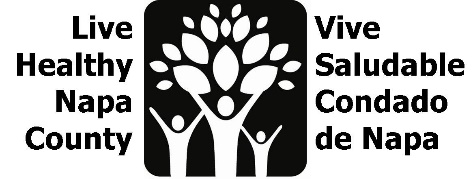 Mental Wellness Agenda June 27, 2023, 2:30-3:30 PMhttps://countyofnapa.zoom.us/j/85429678062Por favor envíe un correo electrónico a LHNC@countyofnapa.org para recibir esta agenda en español.IntroductionsProject reviewMentis resource databaseMental Wellness Campaign- Resiliency: https://drive.google.com/drive/folders/1yni8Xi3b5PCkpOup8gqdRjdWzoBHPlJl?usp=sharing Family Resource Center-Mental Wellness kits for MomsCanvassing list: https://docs.google.com/spreadsheets/d/1zv0zX0FFhRVrfi4Y_hohqZOXdijjb8kx/edit?usp=sharing&ouid=100792811723716842739&rtpof=true&sd=true Tracking Impact: https://docs.google.com/document/d/1F1oq5ZC0kE4prQwszSFL3byaFhE107lynlWCySz9Urk/edit?usp=sharing CHAP engagement toolNext steps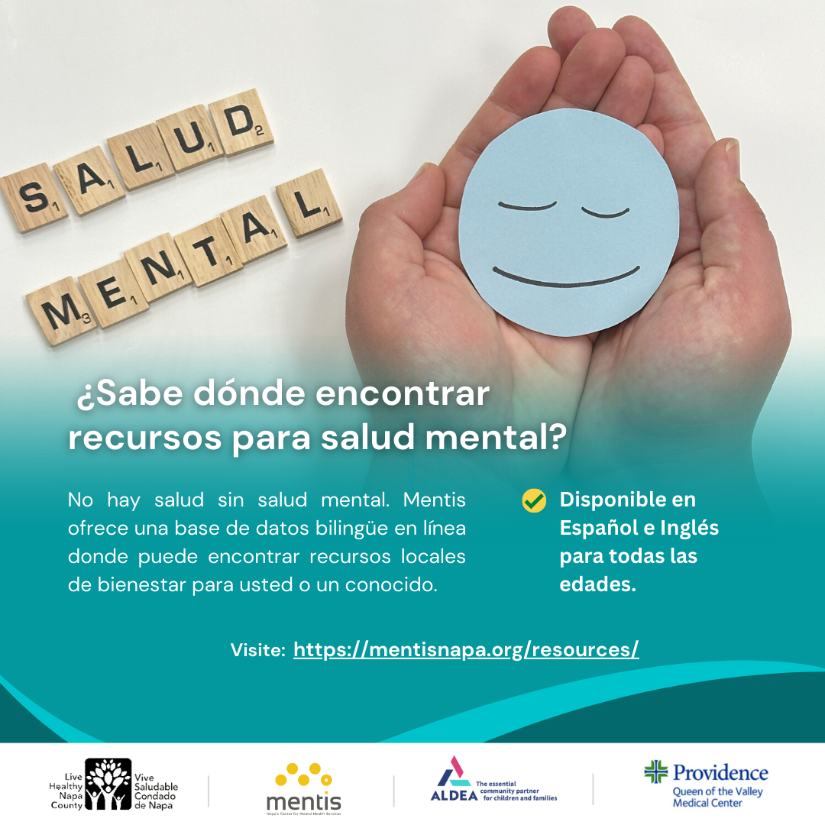 